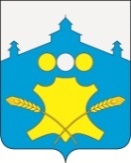 Сельский Совет Холязинского сельсоветаБольшемурашкинского муниципального района Нижегородской областиР Е Ш Е Н И Епроект___.___.2016 г.     			                                                     №  ___Об утверждении отчета об исполнении бюджета Холязинского сельсоветаза  2015  год     В соответствии  со ст. 9, 264/2  Бюджетного кодекса Российской Федерации, ст.52 Федерального закона от 06.10.2003 года № 131- ФЗ «Об общих принципах  организации местного самоуправления в Российской Федерации», со ст. 21 Положения «О бюджетном процессе в Холязинском сельсовете Большемурашкинского муниципального района Нижегородской области», утвержденного  решением сельского Совета Холязинского сельсовета Большемурашкинского муниципального района Нижегородской области района от 15.10.2014 г.  № 37, рассмотрев представленный администрацией Холязинского сельсовета  отчет по исполнению бюджета Холязинского сельсовета за 2015 год,  сельский Совет Холязинского сельсовета Большемурашкинского муниципального района решил:     1. Утвердить отчет об исполнении бюджета Холязинского сельсовета за 2015 год по доходам в сумме 24361,3  тыс. рублей, по расходам в сумме 23368,5  тыс. рублей, с превышением доходов над расходами (профицит бюджета) в сумме  992,8  тыс. рублей и со следующими  показателями:      - доходов бюджета Холязинского сельсовета по кодам видов доходов, подвидов доходов, классификации операций сектора государственного управления, относящихся к доходам бюджета, за  2015 год  согласно приложению 1 к настоящему решению;     - доходов бюджета Холязинского сельсовета по кодам классификации доходов бюджетов за 2015 год согласно приложению 2 к настоящему решению;     -  расходов бюджета Холязинского сельсовета по разделам, подразделам классификации расходов бюджета  за 2015 год согласно приложению 3 к настоящему решению;     - ведомственной структуры расходов бюджета Холязинского сельсовета за 2015 год согласно приложению 4 к настоящему решению;     - источников финансирования дефицита бюджета  Холязинского сельсовета по кодам групп, подгрупп, статей, видов источников финансирования дефицитов бюджетов, классификации операций сектора государственного управления, относящихся к источникам финансирования дефицитов бюджетов, за 9 месяцев  2015 года согласно приложению 5 к настоящему решению;     - источников финансирования дефицита бюджета Холязинского сельсовета по кодам классификации источников финансирования дефицитов бюджетов за  2015 год согласно приложению 6 к настоящему решению.2. Принять к сведению, что использование средств Резервного фонда администрации Холязинского сельсовета Большемурашкинского муниципального района за 2015 год не производилось.3. Настоящее решение вступает в силу со дня его официального опубликования.Глава местного самоуправления                                                        Н. А. Шальнова  Приложение 1к решению сельского Совета Холязинского сельсовета «Об утверждении отчета об исполнении бюджета Холязинскогосельсовета за 2015 год» Исполнение доходов бюджета Холязинского сельсовета по кодам видов доходов, подвидов доходов, классификации операций сектора государственного управления, относящихся к доходам бюджета, за 2015 год                                                                                                                                            Приложение 2к решению сельского Совета Холязинского сельсовета «Об утверждении отчета об исполнении бюджета Холязинскогосельсовета за 2015  год» Исполнение доходов бюджета  Холязинского сельсовета за 2015 год по кодам классификации доходов бюджетатыс.руб                                                                                                                                        Приложение 3                      к решению сельского Совета Холязинского сельсовета «Об утверждении отчета об исполнении бюджета Холязинскогосельского Совета за 2015 год» Исполнениерасходов бюджета Холязинского сельсовета по разделам и подразделам классификации расходов бюджета сельсовета за 2015 год                                                                                                                                         Приложение 5к решению сельского Совета Холязинского сельсовета «Об утверждении отчета об исполнении бюджета Холязинскогосельсовета за 2015 год» Ведомственная структура расходов бюджета Холязинского сельсовета за 2015 год                                                                                                                                                ПРИЛОЖЕНИЕ  6                                                                                                       к решению сельского Совета Холязинского сельсовета                                                                                                                                                     «Об исполнении бюджета Холязинскогосельского Совета за 2015 год» Источники финансирования дефицита бюджета Холязинского сельсовета по кодам  классификации источников финансирования  дефицита бюджетаза 2015 годКлассификацияНаименованиеУточненный план за 2015 годИсполненов 2015 году% исполнения к уточненному плану100 00000 00 00001.Доходы4471,74506,0100,8101 00000 00 00001.1.Налоги на прибыль, доходы655,4528,080,6101 02000 01 00001.1.1.Налог на доходы физических лиц655,4528,080,6101020100110001.1.1.1. Налог на доходы физических лиц  с  доходов, источником которых является налоговый агент,  за исключением доходов, в отношении которых исчисление и уплата налога осуществляются в соответствии со статьями 227, 227.1 и 228 Налогового кодекса РФ (сумма платежа (перерасчеты, недоимка и задолженность по соответствующему платежу, в том числе по отмененному))655,4502,676,7101020100130001.1.1.2. Налог на доходы физических лиц  с доходов, источником которых является налоговый агент, за исключением доходов, в отношении которых исчисление и уплата налога осуществляются  в соответствии со статьями227,227.1 и  228 Налогового кодекса РФ (суммы денежных взысканий (штрафов) по  соответствующему платежу согласно законодательству Российской Федерации)0,1 101020300110001.1.1.3. Налог на доходы физических лиц с доходов, полученных физическими лицами в соответствии со статьей  228 Налогового кодекса РФ (сумма платежа (перерасчеты, недоимка и задолженность по соответствующему платежу, в том числе по отмененному))21,9101020300121001.1.1.4. Налог на доходы физических лиц с доходов, полученных физическими лицами в соответствии со статьей  228 Налогового кодекса РФ   (пени по соответствующему платежу)0,2101020300130001.1.1.5. Налог на доходы физических лиц с доходов, полученных физическими лицами в соответствии со статьей  228 Налогового кодекса РФ (суммы денежных взысканий (штрафов) по  соответствующему платежу согласно законодательству Российской Федерации)0,1101020300140001.1.1.6. Налог на доходы физических лиц с доходов, полученных физическими лицами в соответствии со статьей  228 Налогового кодекса РФ (прочие поступления)3,110300000 00 00001.2. Доходы от уплаты акцизов1785,21995,1111,8103022300100001.2.1.Доходы от уплаты акцизов на дизельное топливо, подлежащие распределению между бюджетами субъектов Российской Федерации и местными бюджетами с учетом установленных дифференцированных нормативов отчислений в местные бюджеты1785,2695,539,0103022400100001.2.2.Доходы от уплаты акцизов на моторные масла для дизельных и (или) карбюраторных (инжекторных) двигателей, подлежащие распределению между бюджетами  субъектов Российской Федерации местными бюджетами с учетом установленных дифференцированных нормативов отчислений в местные бюджеты18,8103022500100001.2.3.Доходы от уплаты акцизов на автомобильный бензин, подлежащие распределению между бюджетами субъектов Российской Федерации и местными бюджетами с учетом установленных дифференцированных нормативов отчислений в местные бюджеты1370,2103022600100001.2.4.Доходы от уплаты акцизов на прямогонный бензин, подлежащие распределению между бюджетами субъектов Российской Федерации и местными бюджетами с учетом установленных дифференцированных нормативов отчислений в местные бюджеты-89,410500000 00 00001.3. Налоги на совокупный доход131,053,640,9105030100110001.3.1.Единый сельскохозяйственный налог ( сумма платежа (перерасчеты, недоимка и задолженность по соответствующему платежу, в том числе по отмененному))131,052,640,2105030100121001.3.2.Единый сельскохозяйственный налог поселений   (пени по соответствующему платежу)0,3105030100130001.3.3.Единый сельскохозяйственный налог поселений   (суммы денежных взысканий (штрафов) по  соответствующему платежу согласно законодательству Российской Федерации)0,7106 00000 00 00001.4 Налоги на имущество1878,01820,196,9106010301010001.4.1.Налог на имущество физических лиц, взимаемый по ставкам, применяемым к объектам налогообложения, расположенным в границах поселений налог ( сумма платежа (перерасчеты, недоимка и задолженность по соответствующему платежу, в том числе по отмененному))312,6273,687,5106010301021001.4.2.Налог на имущество физических лиц, взимаемый по ставкам, применяемым к объектам налогообложения, расположенным в границах поселений (пени и проценты по соответствующему платежу)2,5106060331010001.3.3.Земельный налог, взимаемый по ставкам, установленным  в соответствии с подпунктом 1 пункта 1 статьи 394 Налогового кодекса РФ и применяемым к объектам налогообложения, расположенным в границах поселений ( сумма платежа (перерасчеты, недоимка и задолженность по соответствующему платежу, в том числе по отмененному))1031,8470,345,6106060331021001.4.4.Земельный налог с организаций, обладающих земельным участком, расположенным в границах сельских поселений (пени по  соответствующему платежу)2,81060600331030001.4.5.Земельный налог с организаций, обладающих земельным участком, расположенным в границах сельских поселений (суммы денежных взысканий (штрафов) по  соответствующему платежу согласно законодательству Российской Федерации)0,1106060431010001.4.6.Земельный налог, взимаемый по ставкам, установленным  в соответствии с подпунктом 2 пункта 1 статьи 394 Налогового кодекса РФ и применяемым к объектам налогообложения, расположенным в границах поселений ( сумма платежа (перерасчеты, недоимка и задолженность по соответствующему платежу, в том числе по отмененному))533,61041,5195,2106060431021001.4.7.Земельный с физических лиц, обладающих земельным участком, расположенным в границах поселений (пени и проценты по соответствующему платежу)25,0106060431030001.4.8.Земельный налог, взимаемый по ставкам, установленным  в соответствии с подпунктом 2 пункта 1 статьи 394 Налогового кодекса РФ и применяемым к объектам налогообложения, расположенным в границах поселений (суммы денежных взысканий (штрафов) по  соответствующему платежу согласно законодательству Российской Федерации)4,2106060431040001.4.9. Земельный налог с физических лиц, обладающих земельным участком, расположенным в границах поселений (прочие поступления)0,1108 00000 00 00001.5. Государственная пошлина за совершение нотариальных действий должностными лицами органов местного самоуправления, уполномоченными в соответствии с законодательными актами Российской Федерации на совершение нотариальных действий1,3108040200110001.5.1. Государственная пошлина за совершение нотариальных действий должностными лицами органов местного самоуправления, уполномоченными в соответствии с законодательными актами Российской Федерации на совершение нотариальных действий1,310900000 00 00001.6. Земельный налог (по обязательствам, возникшим до 1 января 2006 года), мобилизуемый на территориях поселений0,3109040531022001.6.1.  Земельный налог (по обязательствам, возникшим до 1 января 2006 года), мобилизуемый на территориях поселений ( проценты по соответствующему платежу)0,3111 00000 00 00001.7.Доходы от использования имущества, находящегося в государственной и муниципальной собственности22,1107,6487,3111050351000001.7.1.Доходы от сдачи в аренду имущества, находящегося в оперативном управлении органов управления поселений и созданных ими учреждений (за исключением имущества муниципальных бюджетных и автономных учреждений)15,8111050251000001.7.2.Доходы,  получаемые в виде арендной платы,  а также средства от продажи права на заключение договоров аренды за земли, находящиеся в собственности поселений (за исключением земельных участков муниципальных бюджетных и автономных учреждений)80,3111050751000001.7.3.Доходы от сдачи в аренду имущества, составляющего казну поселений (за исключением земельных участков)22,111,552,02 00 00000 00 00002.Безвозмездные поступления20132,919855,398,62 00 00000 00 00002.1.Безвозмездные поступления от других бюджетов бюджетной системы РФ20132,919855,398,6202 010011000002.1.1Дотации бюджетам поселений на  выравнивание уровня бюджетной обеспеченности3001,23001,2100,0202 030151000002.1.2. Субвенции бюджетам поселений на осуществление первичного воинского учета на  территориях, где отсутствуют военные комиссариаты170,7170,7100,0202 040121000002.1.3.Межбюджетные трансферты, передаваемые бюджетам поселений для компенсации дополнительных расходов, возникших в результате решений, принятых органами власти другого уровня7587,77311,896,4202049991000002.1.4.Прочие межбюджетные трансферты, передаваемые бюджетам поселений8812,08811,1100,0202049991090002.1.5.Прочие межбюджетные трансферты, передаваемые бюджетам поселений408,5408,5100,0204050991090002.1.6.Безвозмездные поступления от негосударственных организаций в бюджеты поселений56,356,3100,0207050301090002.1.7.Прочие безвозмездные поступления в бюджеты поселений96,596,5100,0219 050001000002.1.8.Возврат остатков  субсидий, субвенций и иных межбюджетных трансфертов, имеющих целевое назначение, прошлых лет из бюджетов поселений-0,8-0,8100,0ИТОГО24603,824361,399,0Наименование показателя        Код бюджетной классификацииКод бюджетной классификацииКассовоеисполнениеНаименование показателя        администратора поступленийдоходов бюджетаКассовоеисполнениеАдминистрация Холязинского сельсоветаБольшемурашкинского  муниципального района Нижегородской области01019877,9Доходы от сдачи в аренду имущества, находящегося в оперативном управлении органов управления поселений и созданных ими учреждений (за исключением имущества муниципальных бюджетных и автономных учреждений)    01011105035100000120  14,4Доходы от сдачи в аренду имущества, составляющего казну поселений ( за исключением земельных участков    0101110507510000120   6,9Государственная пошлина за совершение нотариальных действий должностными лицами органов местного самоуправления, уполномоченными в соответствии с законодательными актами Российской Федерации на совершение нотариальных действий    01010804020011000110   1,3Дотации бюджетам поселений на  выравнивание бюджетной обеспеченности0102020100110000001513001,2Субвенции бюджетам поселений на осуществление первичного воинского учета на  территориях, где отсутствуют военные комиссариаты01020203015100110151170,7Межбюджетные трансферты, передаваемые бюджетам поселений для компенсации дополнительных расходов, возникших в результате решений, принятых органами власти другого уровня010202040121000001517311,8Прочие межбюджетные трансферты, передаваемые бюджетам поселений010202049991000001518811,1Прочие межбюджетные трансферты, передаваемые  бюджетам поселений01020204999109000151408,5Безвозмездные поступления от негосударственных организаций в бюджеты поселений0102040509910900018056,3Прочие безвозмездные поступления в бюджеты поселений0102070503010900018096,5Возврат остатков  субсидий, субвенций и иных межбюджетных трансфертов, имеющих целевое назначение, прошлых лет из бюджетов поселений01021905000100000151-0,8Федеральная налоговая служба1824397,1Налог на доходы физических лиц с доходов, источником которых является налоговый агент,  за исключением доходов, в отношении которых исчисление и уплата налога осуществляются в соответствии со статьями 227, 227.1 и 228 Налогового кодекса РФ (сумма платежа (перерасчеты, недоимка и задолженность по соответствующему платежу, в том числе по отмененному))18210102010011000110502,6Налог на доходы физических лиц  с доходов, источником которых является налоговый агент,за исключением доходов,в отношении которых исчисление и уплата налога осуществляются  в соответствии со статьями 227, 227. 1 и  228 Налогового кодекса РФ (суммы денежных взысканий (штрафов) по  соответствующему платежу согласно законодательству Российской Федерации)182101020100130001100,1Налог на доходы физических лиц с доходов, полученных физическими лицами в соответствии со статьей  228 Налогового кодекса РФ  (сумма платежа (перерасчеты, недоимка и задолженность по соответствующему платежу, в том числе по отмененному))1821010203001100011021,9Налог на доходы физических лиц с доходов, полученных физическими лицами в соответствии со статьей  228 Налогового кодекса РФ  (пени по соответствующему платежу)182101020300121001100,2Налог на доходы физических лиц с доходов, полученных физическими лицами в соответствии со статьей  228 Налогового кодекса РФ  (суммы денежных взысканий (штрафов) по  соответствующему платежу согласно законодательству Российской Федерации)182101020300130001100,1Налог на доходы физических лиц с доходов, полученных физическими лицами в соответствии со статьей  228 Налогового кодекса РФ  (прочие поступления)182101020300140001103,1Доходы от уплаты акцизов на дизельное топливо, подлежащие распределению между бюджетами субъектов Российской Федерации и местными бюджетами с учетом установленных дифференцированных нормативов отчислений в местные бюджеты18210302230010000110695,5Доходы от уплаты акцизов на моторные масла для дизельных и (или) карбюраторных (инжекторных) двигателей, подлежащие распределению между бюджетами  субъектов Российской Федерации местными бюджетами с учетом установленных дифференцированных нормативов отчислений в местные бюджеты1821030224001000011018,8Доходы от уплаты акцизов на автомобильный бензин, подлежащие распределению между бюджетами субъектов Российской Федерации и местными бюджетами с учетом установленных дифференцированных нормативов отчислений в местные бюджеты182103022500100001101370,2Доходы от уплаты акцизов на прямогонный бензин, подлежащие распределению между бюджетами субъектов Российской Федерации и местными бюджетами с учетом установленных дифференцированных нормативов отчислений в местные бюджеты18210302260010000110-89,4Единый сельскохозяйственный налог  (сумма платежа (перерасчеты, недоимка и задолженность по соответствующему платежу, в том числе по отмененному))1821050301001100011052,6Единый сельскохозяйственный налог поселений   (пени по соответствующему платежу)182105030100121001100,3Единый сельскохозяйственный налог поселений   (суммы денежных взысканий (штрафов) по  соответствующему платежу согласно законодательству Российской Федерации)182105030100130001100,7Налог на имущество физических лиц, взимаемый по ставкам, применяемым к объектам налогообложения, расположенным в границах поселений (сумма платежа (перерасчеты, недоимка и задолженность по соответствующему платежу, в том числе по отмененному))18210601030101000110273,6Налог на имущество физических лиц, взимаемый по ставкам, применяемым к объектам налогообложения, расположенным в границах поселений (пени и проценты по соответствующему платежу)182106010301020001102,5Земельный налог с организаций, обладающих земельным участком, расположенным в границах сельских поселений (сумма платежа (перерасчеты, недоимка и задолженность по соответствующему платежу, в том числе по отмененному))18210606033101000110470,3Земельный налог с организаций, обладающих земельным участком, расположенным в границах сельских поселений (пени по  соответствующему платежу)182106060331021001102,8Земельный налог с организаций, обладающих земельным участком, расположенным в границах сельских поселений (суммы денежных взысканий (штрафов) по  соответствующему платежу согласно законодательству Российской Федерации)182106060331030001100,1Земельный налог с организаций, обладающих земельным участком, расположенным в границах сельских поселений (сумма платежа ( перерасчеты, недоимка и задолженность по соответствующему платежу, в том числе по отмененному))182106060431010001101041,5Земельный налог с организаций, обладающих земельным участком, расположенным в границах сельских поселений (пени и проценты по соответствующему платежу)1821060604310210011025,0Земельный налог с организаций, обладающих земельным участком, расположенным в границах сельских поселений (суммы денежных взысканий (штрафов) по соответствующему платежу согласно законодательству Российской Федерации)182106060431030001104,2Земельный налог с организаций, обладающих земельным участком, расположенным в границах сельских поселений (прочие поступления)182106060431040001100,1Земельный налог (по обязательствам, возникшим до 1 января 2006 года), мобилизуемый на территориях сельских поселений (проценты по соответствующему платежу)182109040531022001100,3Комитет по управлению экономикой администрации Большемурашкинского района36686,3Доходы от сдачи в аренду имущества, находящегося в оперативном управлении органов управления поселений и созданных ими учреждений (за исключением имущества муниципальных бюджетных и автономных учреждений)366111050351000001201,4Доходы,  получаемые в виде арендной платы,  а также средства от продажи права на заключение договоров аренды за земли, находящиеся в собственности поселений (за исключением земельных участков муниципальных бюджетных и автономных учреждений)366111050251000012080,3Доходы от сдачи в аренду имущества, составляющего казну поселений ( за исключением земельных участков36611105075100001204,6Итого доходов24361,3Код бюджетной классификацииНаименование показателяУточненный план  на 2015 годИсполнено за 2015 год% исполненияк уточненному плану01001. Общегосударственные вопросы4083,54036,298,801021.1.Функционирование высшего должностного лица субъекта РФ и муниципального образования88,988,9100,001041.2.Функционирование Правительства РФ, высших исполнительных органов государственной власти субъектов РФ, местных администраций3091,73054,898,801061.3.Обеспечение деятельности финансовых, налоговых и таможенных органов и органов финансового (финансово-бюджетного) надзора166,2166,2100,001071.4. Обеспечение проведения выборов и референдумов10,510,5100,001111.5.Резервные фонды1,0001131.6.Другие общегосударственные вопросы725,2715,898,702002.  Национальная оборона170,7170,7100,002032.1. 2.1.Мобилизационная и вневойсковая подготовка170,7170,7100,003003.Национальная безопасность и правоохранительная деятельность2868,22852,599,503093.1. Предупреждение и ликвидация последствий чрезвычайных ситуаций и стихийных бедствий38,237,497,903103.2. Обеспечение пожарной безопасности2830,02815,199,504004.Национальная экономика3390,21795,152,904014.1. Общеэкономические вопросы30,030,0100,004024.2.Топливно-энергетический комплекс256,4245,795,804094.3. Дорожное хозяйство2740,81167,742,604124.4. Другие вопросы в области национальной экономики363,0351,796,905005.Жилищно-коммунальное хозяйство8942,08574,795,905015.1. Жилищное хозяйство4608,14325,393,905025.2.Коммунальное хозяйство2950,02950,0100,005035.3.Благоустройство1383,91299,493,908007.Культура, кинематография и средства массовой информации5901,35775,397,908017.1.Культура5866,65740,697,608047.2.Другие вопросы в области культуры и кинематографии34,634,6100,010008.Социальная политика164,0164,0100,010038.1. Социальное обеспечение135,0135,0100,010068.2.Другие вопросы в области социальной политики29,029,0100,0Итого расходов25519,923368,591,6НаименованиеКод бюджетной классификацииКод бюджетной классификацииКод бюджетной классификацииКод бюджетной классификацииКод бюджетной классификации% исполненияНаименованиеВедомствоРазделПодразделЦелевая статья расходовВид расходовУточненный план на 2015 годИсполнено за 2015г% исполненияВсего расходов25519,923368,591,6Администрация Холязинского сельсовета01025519,923368,591,6Общегосударственные вопросы0100000 00000004083,54036,298,8Функционирование высшего должностного лица субъекта Российской Федерации и муниципального образования010200 0 000000088,988,9100,0Непрограммные расходы010277 0 000000088,988,9100,0Непрограммное направление деятельности010277 7 000000088,988,9100,0Глава муниципального образования010277 7 010000088,988,9100,0Расходы на выплаты персоналу в целях обеспечения выполнения функций государственными (муниципальными) органами, казенными учреждениями, органами управления государственными внебюджетными фондами 010277 7 010010088,988,9100,0Функционирование Правительства Российской Федерации, высших исполнительных органов  государственной власти субъектов Российской Федерации, местных администраций0104000 00000003091,73054,898,8Муниципальная  программа «Устойчивое развитие сельского поселения Холязинский сельсовет Большемурашкинского муниципального района Нижегородской области на 2015-2017 г.г.»010420 0 00000001812,91776,098,0Подпрограмма 6 «Организация управления реализацией муниципальной Программы»010420 6 00000001812,91776,098,0Расходы на обеспечение функций органов местного самоуправления010420 6 0019000769,4732,595,2Расходы на выплаты персоналу в целях обеспечения выполнения функций органами местного самоуправления, казенными учреждениями 010420 6 0019100366,2366,2100,0Закупка товаров, работ и услуг для государственных (муниципальных) нужд010420 6 0019200397,3360,490,7Иные бюджетные ассигнования010420 6 00198005,95,9100,0Выплата заработной платы с начислениями на нее работникам муниципальных учреждений и органов местного самоуправления 010420 6 72090001043,51043,5100,0Расходы на выплаты персоналу в целях обеспечения выполнения функций государственными (муниципальными) органами, казенными учреждениями, органами управления государственными внебюджетными фондами 010420 6 72091001043,51043,5100,0Непрограммные расходы010477 0 00000001278,81278,8100,0Непрограммное направление деятельности010477 7 00000001278,81278,8100,0Межбюджетные трансферты010477 7 0019500206,2206,2100,0Глава местной  администрации010477 7 08000001072,61072,6100,0Расходы на выплаты персоналу в целях обеспечения выполнения функций государственными (муниципальными) органами, казенными учреждениями, органами управления государственными внебюджетными фондами 010477 7 08001001072,61072,6100,0Обеспечение деятельности финансовых, налоговых и таможенных органов и органов финансового (финансово-бюджетного) надзора010600 0 0000000166,2166,2100,0Непрограммные расходы010677 0 0000000166,2166,2100,0Непрограммное направление деятельности010677 7 0000000166,2166,2100,0Межбюджетные трансферты010677 7 0019500166,2166,2100,0в том числе:Иные межбюджетные трансферты, передаваемые из бюджета поселения в бюджет муниципального района на осуществление части полномочий органов местного самоуправления по вопросу «составление и рассмотрение проекта бюджета поселения, утверждение и исполнение бюджета поселения, осуществление контроля за его исполнением, составление и утверждение отчета об исполнении бюджета поселения»166,2166,2100,0Обеспечение проведения выборов и референдумов0107000 000000010,510,5100,0Расходы на проведение выборов в законодательные (представительные) органы местного самоуправления0107777 900180010,510,5100,0Резервные фонды0111000 00000001,00Непрограммные расходы011177 0 00000001,00Непрограммное направление деятельности011177 7 00000001,00Резервный фонд Администрации Холязинского сельсовета011177 7 23000001,00Иные бюджетные ассигнования011177 7 23008001,00Другие общегосударственные вопросы0113000 0000000725,2715,898,7Муниципальная  программа «Устойчивое развитие сельского поселения Холязинский сельсовет Большемурашкинского муниципального района Нижегородской области на 2015-2017 г.г.»011320 0 0000000696,0686,698,6Подпрограмма 6 «Организация управления реализацией муниципальной Программы»011320 6 0000000554,7554,7100,0Выплата заработной платы с начислениями на нее работникам муниципальных учреждений и органов местного самоуправления 011320 6 7209000505,2505,2100,0Расходы на выплаты персоналу в целях обеспечения выполнения функций государственными (муниципальными) органами, казенными учреждениями, органами управления государственными внебюджетными фондами 011320 6 7209100505,2505,2100,0Расходы на обеспечение функций органов местного самоуправления0113206 001900049,549,5100,0Расходы на выплаты персоналу в целях обеспечения выполнения функций органами местного самоуправления, казенными учреждениями 0113206 001910049,549,5100,0Подпрограмма 4 «Управление муниципальной собственностью на  территории сельского поселения Холязинский сельсовет» 0113204 0000000141,3131,993,3Расходы на обеспечение функций органов местного самоуправления0113204 0019000128,3118,992,7Закупка товаров, работ и услуг для государственных (муниципальных) нужд0113204 0019200128,3118,992,7Мероприятия по землеустройству и землепользованию0113204 240000013,013,0100,0Закупка товаров, работ и услуг для государственных (муниципальных) нужд0113204 240020013,013,0100,0Прочие обязательства0113777 960000029,229,2100,0Закупка товаров, работ и услуг для государственных (муниципальных) нужд0113777 960000029,229,2100,0Национальная оборона02 0000 0 0000000170,7170,7100,0Мобилизационная и вневойсковая подготовка0203000 0000000170,7170,7100,0Непрограммные расходы020377 0 0000000170,7170,7100,0Непрограммное направление деятельности020377 7 0000000170,7170,7100,0Осуществление первичного воинского учета на территориях, где отсутствуют военные комиссариаты020377 7 5118000170,7170,7100,0Расходы на выплаты персоналу в целях обеспечения  выполнения функций органами местного самоуправления, казенными учреждениями020377 7 5118100160,0160,0100,0Закупка товаров, работ и услуг для государственных (муниципальных) нужд020377 7 511820010,710,7100,0Национальная безопасность и правоохранительная деятельность030000 0 00000002868,22852,599,5Национальная безопасность и правоохранительная деятельность030900 0 000000038,237,497,9Предупреждение и ликвидация последствий чрезвычайных ситуаций и стихийных бедствий0309101251100038,237,497,9Закупка товаров, работ, услуг для муниципальных нужд0309101251120038,237,497,9Обеспечение пожарной безопасности 0310000 00000002830,02815,199,5Муниципальная  программа "Защита населения и территорий от чрезвычайных ситуаций, обеспечение пожарной безопасности и безопасности людей на водных объектах Большемурашкинского муниципального района Нижегородской области на 2015-2017 годы"031010 0 00000002830,02815,199,5Подпрограмма  1 "Обеспечение пожарной безопасности на территории Большемурашкинского муниципального района"031010 1 00000002830,02815,199,5Расходы на обеспечение деятельности муниципальных  учреждений031010 1 00590001957,51942,699,2Расходы на выплаты персоналу в целях обеспечения выполнения функций государственными (муниципальными) органами, казенными учреждениями, органами управления государственными внебюджетными фондами 031010 1 0059100771,1770,699,9Закупка товаров, работ и услуг для государственных (муниципальных) нужд031010 1 00592001186,41172,098,8Выплата заработной платы с начислениями на нее работникам муниципальных учреждений и органов местного самоуправления 031010 1 7209000872,5872,5100,0Расходы на выплаты персоналу в целях обеспечения выполнения функций государственными (муниципальными) органами, казенными учреждениями, органами управления государственными внебюджетными фондами 031010 1 7209100872,5872,5100,0Национальная экономика040000 0 00000003390,21795,152,9Муниципальная  программа  "Организация оплачиваемых общественных работ на территории Большемурашкинского муниципального  района " на 2014-2016 годы040104 0 000000030,030,0100,0Мероприятия по содействию занятости населения040104 0  299100030,030,0100,0Закупка товаров, работ и услуг для государственных (муниципальных) нужд040104 0  299120030,030,0100,0Топливно-экономический комплекс040200 0 0000000256,4245,795,8Муниципальная  программа «Устойчивое развитие сельского поселения Холязинский сельсовет Большемурашкинского муниципального района Нижегородской области на 2015-2017 г.г.»040220 0 0000000256,4245,795,8Подпрограмма 4 «Управление муниципальной собственностью в сельском поселении Холязинский сельсовет» 040220 4 0000000256,4245,795,8Мероприятия в топливно-энергетической области040220 4 2508000256,4245,795,8Закупка товаров, работ и услуг для государственных (муниципальных) нужд040220 4 2508200256,4245,795,8Дорожное хозяйство040900 0 00000002740,81167,742,6Муниципальная  программа «Устойчивое развитие сельского поселения Холязинский сельсовет Большемурашкинского муниципального района Нижегородской области на 2015-2017 г.г.»040920 0 00000002740,81167,742,6Подпрограмма 2 «Развитие дорожной сети территории сельского поселения Холязинский сельсовет»040920 2 00000002740,81167,742,6Выполнение работ по содержанию автомобильных дорог и искусственных сооружений на них040920 2 2050000297,0165,755,8Закупка товаров, работ и услуг для государственных (муниципальных) нужд040920 2 2050200297,0165,755,8Выполнение работ по ремонту автомобильных дорог и искусственных сооружений на них040920 2 2060000201,5200,099,3Закупка товаров, работ и услуг для государственных (муниципальных) нужд040920 2 2060200201,5200,099,3Выполнение работ по ремонту автомобильных дорог в рамках реализации  проекта по поддержке местных инициатив за счет средств местного бюджета040920 2 2061000240,7240,7100,0Закупка товаров, работ и услуг для государственных (муниципальных) нужд040920 2 2061200240,7240,7100,0Выполнение работ по ремонту автомобильных дорог  в рамках реализации  проекта по поддержке местных инициатив за счет средств населения040920 2 206200096,596,5100,0Закупка товаров, работ и услуг для государственных (муниципальных) нужд040920 2 206220096,596,5100,0Выполнение работ по ремонту автомобильных дорог  в рамках реализации  проекта по поддержке местных инициатив за счет средств организаций и спонсоров   040920 2 206300056,356,3100,0Закупка товаров, работ и услуг для государственных (муниципальных) нужд040920 2 206320056,356,3100,0Строительство и реконструкция автомобильных дорог общего пользования040920 2 20810001440,30Капитальные вложения в объекты государственной (муниципальной) собственности040920 2 20814001440,30Реализация проекта по поддержке местных инициатив за счет средств областного бюджета040920 2 7260000408,5408,5100,0Закупка товаров, работ и услуг для государственных (муниципальных) нужд040920 2 7260200408,5408,5100,0Другие вопросы в области национальной экономики041200 0 0000000363,0351,796,9Муниципальная  программа «Устойчивое развитие сельского поселения Холязинский сельсовет Большемурашкинского муниципального района Нижегородской области на 2015-2017 г.г.»041220 0 0000000363,0351,796,9Подпрограмма 4 «Управление муниципальной собственностью на  территории сельского поселения Холязинский сельсовет» 041220 4 000000075,063,784,9Мероприятия по землеустройству и землепользованию041220 4 240000075,063,784,9Закупка товаров, работ и услуг для государственных (муниципальных) нужд041220 4 240020075,063,784,9Расходы на осуществление бюджетных инвестиций в объекты капитального строительства муниципальной собственности041277 7 9020000288,0288,0100,0Закупка товаров, работ и услуг для государственных (муниципальных) нужд041277 7 9020200288,0288,0100,0Жилищно-коммунальное хозяйство050000 0 00000008942,08574,795,9Жилищное хозяйство050100 0 00000004608,14325,393,9Муниципальная  программа «Устойчивое развитие сельского поселения Холязинский сельсовет Большемурашкинского муниципального района Нижегородской области на 2015-2017 г.г.»050120 0 00000004608,14325,393,9Подпрограмма 3 «Развитие ЖКХ на  территории сельского поселения Холязинский сельсовет» 050120 3 00000004608,14325,393,9Расходы за счет средств резервного фонда Правительства Нижегородской области050120 3 21000004057,23781,493,2Закупка товаров, работ и услуг для государственных (муниципальных) нужд050120 3 21002004057,23781,493,2Расходы за счет средств резервного фонда Правительства Нижегородской области050120 3 2100000496,3496,3100,0Иные бюджетные ассигнования050120 3 2100800496,3496,3100,0Обеспечение деятельности регионального оператора, осуществляющего деятельность, направленную на организацию управления капитальным ремонтом общего имущества в многоквартирных домах050120 3 258500054,647,687,2Закупка товаров, работ и услуг для государственных (муниципальных) нужд050120 3 258520054,647,687,2Коммунальное хозяйство050200 0 00000002950,02950,0100,0Муниципальная  программа «Устойчивое развитие сельского поселения Холязинский сельсовет Большемурашкинского муниципального района Нижегородской области на 2015-2017 г.г.»050220 0 0000000250,0250,0100,0Подпрограмма 3 «Развитие ЖКХ на территории сельского поселения Холязинский сельсовет» 050220 3 0000000250,0250,0100,0Прочие мероприятия в области коммунального хозяйства050220 3 2970000250,0250,0100,0Иные бюджетные ассигнования050220 3 2970800250,0250,0100,0Расходы за счет средств резервного фонда Правительства Нижегородской области050277 7 21000002700,02700,0100,0Иные бюджетные ассигнования050277 7 21008002700,02700,0100,0Благоустройство050300 0 00000001383,91299,493,9Муниципальная  программа «Устойчивое развитие сельского поселения Холязинский сельсовет Большемурашкинского муниципального района Нижегородской области на 2015-2017 г.г.»050320 0 00000001383,91299,493,9Подпрограмма 1 «Благоустройство территории сельского поселения Холязинский сельсовет»050320 1 00000001383,91299,493,9Уличное освещение050320 1 20000001174,01157,998,6Закупка товаров, работ и услуг для государственных (муниципальных) нужд050320 1 20002001174,01157,998,6Содержание мест захоронения050320 1 200100088,351,658,4Закупка товаров, работ и услуг для государственных (муниципальных) нужд050320 1 200120019,50Иные бюджетные ассигнования050320 1 200180068,851,675,0Прочие мероприятия в области благоустройства050320 1 2003000121,689,973,9Закупка товаров, работ и услуг для государственных (муниципальных) нужд050320 1 2003200121,689,973,9Культура и кинематография080000 0 00000005901,35775,397,9Культура 080100 0 00000005866,75740,797,6Муниципальная программа  "Развитие культуры и туризма в Большемурашкинском муниципальном районе на 2014-2016 годы»080102 0 00000005847,65721,697,8Подпрограмма 3 " Самодеятельное художественное творчество, досуг, отдых"080102 3 00000004954,44954,4100,0Расходы на обеспечение деятельности муниципальных учреждений  культуры (Дом культуры, централизованные клубные системы)080102 3 40590002940,72940,7100,0Предоставление субсидий бюджетным, автономным учреждениям и иным некоммерческим организациям080102 3 4059600 2940,7 2940,7100,0Выплата заработной платы с начислениями на нее работникам муниципальных учреждений и органов местного самоуправления 080102 3 72090002013,72013,7100,0Предоставление субсидий бюджетным, автономным учреждениям и иным некоммерческим организациям080102 3 72096002013,72940,6100,0Расходы на осуществление бюджетных инвестиций в объекты капитального строительства муниципальной собственности080102 5 2020000893,2767,285,9Субсидии на осуществление капитальных вложений в объекты капитального строительства государственной (муниципальной)собственности бюджетным учреждениям080102 5 2020400893,2767,285,9Непрограммные расходы080177 0 000000019,119,1100,0Непрограммное направление деятельности080177 7 000000019,119,1100,0Межбюджетные трансферты080177 7 425950019,119,1100,0Другие вопросы в области культуры и кинематографии08040 00 000000034,634,6100,0Муниципальная программа «Развитие образования Большемурашкинского муниципального района на 2015-2017 годы»080401 0 000000032,732,7100,0Подпрограмма 2"Развитие дополнительного образования и воспитания детей и молодежи"080401 2 249100032,732,7100,0Мероприятия по организации отдыха и оздоровления детей и молодежи080401 2 249100032,732,7100,0Предоставление субсидий бюджетным, автономным учреждениям и иным некоммерческим организациям080401 2 249160032,732,7100,0МП «Улучшение условий и охраны труда в организациях Большемурашкинского муниципального района на 2012-2015 годы»080414 0 00000001,91,9100,0Реализация мероприятий, направленных на улучшение условий и охраны труда080414 0 27100001,91,9100,0Субсидии бюджетным учреждениям на иные цели080414 0 27106001,91,9100,0Социальная политика1000000 0000000164,0164,0100,0Социальное обеспечение населения100300 0 0000000135,0135,0100,0Расходы за счет средств фонда на поддержку территорий100377 7 2200000135,0135,0100,0Социальное обеспечение и иные выплаты населению100377 7 2200300135,0135,0100,0Другие вопросы в области социальной политики1006000 000000029,029,0100,0Муниципальная  программа «Устойчивое развитие сельского поселения Холязинский сельсовет Большемурашкинского муниципального района Нижегородской области на 2015-2017 г.г.»100620 0 0000000029,029,0100,0Подпрограмма 5 «Социальная поддержка населения на территории сельского поселения Холязинский сельсовет» 100620 5 000000029,029,0100,0Мероприятия в области социальной политики100620 5 252800029,029,0100,0Закупка товаров, работ и услуг для государственных (муниципальных) нужд100620 5 252820029,029,0100,0                                                                                              ПРИЛОЖЕНИЕ  5                                                                                 к решению сельского Совета Холязинского                                                          сельсовета                                                                    «Об утверждении отчета                                                          об исполнении бюджета                                        Холязинского                                                                             сельсовета за 2015 год»                          Источники финансирования дефицита бюджета Холязинского сельсоветапо кодам  групп, подгрупп, статей, видов источников финансирования дефицита бюджета, классификации операций секторагосударственного управления, относящихся к источникам финансирования  дефицитабюджета,за 2015 годНаименование показателяКод бюджетной классификацииКод бюджетной классификацииКассовое исполнениеадминистратораисточникафинансированияисточника финансирования1234Источники финансирования дефицита бюджета сельсовета, всего-992,8из них:Администрация Холязинского  сельсовета Большемурашкинского муниципального района Нижегородской области010-992,8Изменение остатков средств на счетах по учету средств бюджета01001 05 00 00 00 0000 000-992,8Увеличение остатков средств бюджета01001 05 00 00 00 0000 500-24361,3Увеличение прочих остатков денежных средств бюджета  01001 05 02 01 00 0000 510-24361,3Увеличение прочих остатков денежных средств бюджета сельсовета 01001 05 02 01 05 0000 510-24361,3Уменьшение остатков средств бюджета01001 05 00 00 00 0000 00023368,5Уменьшение прочих остатков денежных средств бюджета01001 05 02 01 00 0000 61023368,5Уменьшение прочих остатков денежных средств бюджета сельсовета01001 05 02 01 05 0000 61023368,5